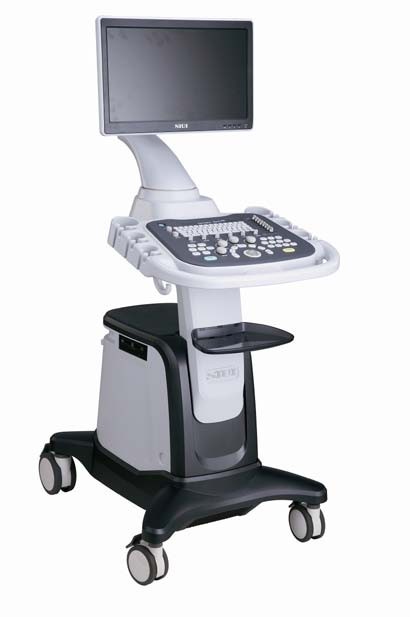 Tổng quan.Thiết kế thân thiện.Bàn phím và màn hình xoayMàn hình có độ phân giải cao.Màn hình LCD 18.5-inch Góc nhìn thực tế:Trái và phải: 178°Lên và xuống: 178°Độ phân giải : 1366×768Bàn phím dạng Backlit, và  8 TGCBàn phím màng trong suốt sử dụng cho các ngôn ngữ: Tây Ban Nha, Đức, Nga, Anh.4 Cổng cắm đầu dò được kích hoạt sẵn 6 vị trí đặt đầu dò.Đầu dòDạng đa tần, chuyển đổi tần số .Apogee 3300  Digital Trolley Color Doppler SystemĐầu dò  convexĐầu dò micro convex Đầu dò linearĐầu dò âm đạoĐầu dò hai chiều biplaneĐầu dò mảng pha chuyên timĐầu dò convex 4DĐầu dò âm đạo 4DCông nghệỨng dụngTổng quát, Tiết niệu, Phụ khoa,Thai sản (1st Trimester, 2nd      và  3rd Trimesters), Fetal echo, đa thaiTổng quát (PEN), Tiết niệu(PEN)Tuyến giáp, Tuyến vú, Tính hoàn, Mạch máu ngoại vi, Chỉnh hình,       Phẫu thuật,Siêu âm nông, Phần nhỏ (PEN), Thần kinh cơ xương khớpĐộng mạch cảnh, Mạch máu (PEN)Tim mạch,  Tim mạch (PEN),Tim mạch nhiĐặc điểm nổi bậtAuto-Fit:  Tự động tối ưu hóa.Nanoview : Công nghệ làm giảm các vết đốm, mờHình thang/ Mở rộng hình ảnh.Tạo sự hài hòa hình ảnh mô THIChỉnh sửa các thông số của các chương trình và lưu lạiMFI (Inversion THI)XBeam :  Kết hợp hình ảnhPanoscope : Hình ảnh toàn cảnh (tùy chọn)Auto IMTTự động tính thể tíchSemi-Auto EF : Đo EF bán tự độngCFM/CPA/DPAĐo VS Flow  (tùy chọn)Doppler XungDuplex / TriplexHPRFCW : Doppler liên tục (tùy chọn)Anatomic M mode (3 dòng) (tùy chọn)Chế độ Color M mode (tùy chọn)TDI (tùy chọn)ECG (tùy chọn)Chỉ sốTEI3D 4D Lite 4D Pro và 4D lumi (4D HD live) với nSlice/AnyCut/QCutElastography  độ đàn hội mô  (Tùy chọn)Chỉ dẫn sinh thiết(Optional)SonoAir : Chuyển hình ảnh đến điện thoại hoặc máy in wifi (tùy chọn)Quản lý dữ liệu thông minh SmarchiveDICOM 3.0 (Optional)Chế độ hiển thịChế độ B, 2B, 4B Chế độ M, B/MChế độ Doppler màuChế độ  Doppler xungChế độ B/CFM, B/PDI Chế độ B/PWB/CFM/PW, B/PDI/PWChế độ CW, B/CW, B/CFM/CWChế độ B/E, EChế độ Split B/Color real time Chế độ 3D, 4D, 4D lumi (4D HD live)Độ phóng đại-	HD Zoom: ×1.0~×9.0Full-View Zoom:×1.0~×8.0Chế độ zoom toàn màn hìnhĐộ tập trungTập trung năng lượng liên tụcDynamic apodizationTăng khẩu độ focusCó thể thay đổi từ 1-8 mức di chuyển của focusFocus lọc âmBộ nhớChế độ ghi lại video dạng avi (60 phút)Lưu trữ dạng cineB-mode (tối đa 2000 khung hình)M-mode (650 s)PW-mode (650 s)CW-mode (320 s)Ổ đĩa cứng dung lượng 500 GBXử lý hình ảnhChế độ 2 D8 thanh trượt TGC -	Gain: 0~100-	Độ sâu thăm khám : 1.6~30.8 cmTần số: 5  mứcPhạm vi điều chỉnh âm động: 30~180dBMở rộng biên: 0~3Độ mịn: 0~3Chế độ nano: 0~6Persistence: 0~7Phủ màu: 0~8Thang xám: 0~23-	Năng lượng: -∞~0dB, 0~100%-	B steer: -20° ~ +20°Mật độ đường viền: 3 stepsĐảo hình: trái/phải, lên/xuốngGóc quay: 0°~27,0°Chế đô MGain:0~100dBTốc độ  quét: 6 mức-	Bản đồ: 0~23Phủ màu: 0~8Chế độ Doppler màuGain control: 0~100dBTần số lặp xung: 0.25KHz~12.5KHzWall filter: 50  mứcBộ lọc trụng gian: 0~3Ngưỡng: 0~10Bản đồ màu: 0~10Độ mịn: -3~3Độ bền màu: 0~7Mật độ đường viền: 2 bướcTăng cường màu sắc:  6~16-	Tốc độ: 0.1cm/s ~ 298.4cm/sTần số Doppler màu: 4  bước-	Năng lượng: 0~100%, -∞ dB ~ 0 dBTín hiệu nền : 17 bước-	Steer: -20° ~ +20°Priority: 85 bướcSampling volume : 1~128Chế độ PWGain: 0~100dB-	D map: 0~23Tần số: 3 stepsMàu: 0~8-	PRFd: 0.25~25KHzTín hiệu nền: 31  mứcWall filter: 50  mức-	Góc: -80°~+80°Sampling volume : 0.5~40.0mm-	Âm lượng:0~100%Tốc độ D : 1~6Độ mịn: 0~3-	Năng lượng: -∞~0dB, 0~100%-	Steer: -20° ~ +20°Chế độ CW Gain: 0~100dB-	Bản đồ: 0~23Tốc độ: 1~6-	Âm lượng: 0~100%-	Năng lượng: -∞~0dB, 0~100%Độ mịn: 0~3Màu: 0~8Tần số: Phụ thuộc đầu dò.WF: 50 steps-	Góc: -80°~+80°Tỉ lệ: 1~9Chế độ 4D LiteBản đồ 4D: 31 bướcMàu: 0~4Quay góc: 0° ~ 270°Đường ngưỡng: 0~100Độ mịn: 0~3Độ sáng: 0~10Chế độ 4D Pro-	Phóng to: 0.2~2.5Màu sắc: 0~5Độ mịn: 0~5Tốc độ quyét: Thấp, trụng bình, caoBản đồ chắn sáng: 31 mứcVị trí chắn sắng : 0~255nSlice:Mặt phẳng : 3~39Không gian: 0.5~20mmQ CutAny CutChế độ ECGGain: 1~8Vị trí: 1~10Khoảng thời gian: Tắt/bật-	ESP:0~3Màu:1~4Che : Tắt/bậtĐo và tính toánĐoChế độ 2D(tổng quát)Khoảng cáchĐo độ dài bằng nét vẽ Elip (diện tích)Vẽ theo vết quét (diện tích)Góc (chụng)Góc (bắt chéo)IMT tự động (intima-media thickness)Biểu đồChế độ PWHR (Nhịp tim)Vận tốcPSC (Vân tốc tâm thu cao nhất)EDV (Tốc độ tâm trương cuối)S/D (Tâm trương/tâm thu)RI (Chỉ số trở kháng)PG (áp suất)ACC (Gia tốc)Thời gianVẽ vết quét thủ côngPSC (Vân tốc tâm thu cao nhất)EDV (Tốc độ tâm trương cuối)MN (trụng bình)ACC (Gia tốc)S/D (tâm thu/tâm trượng)RI (Chỉ số trở kháng)PI (Chỉ số xung)HR (nhịp tim)PG (Áp suất)Tự động vẽ theo vết quétPSC (Vân tốc tâm thu cao nhất)EDV (Tốc độ tâm trương cuối)MN (trụng bình)ACC (Gia tốc)RI (Chỉ số kháng)PI  (Chỉ số xung)HR (nhịp tim)PG (Áp xuất)Vẽ theo vết có giới hạnPSC (Vân tốc tâm thu cao nhất)EDV (Tốc độ tâm trương cuối)MN (trụng bình)ACC (Gia tốc)S/D (Tâm trương/tâm thu)RI (Chỉ số kháng)PI (Chỉ số xung)HR (nhịp tim)PG (Áp suất)Gói tính toánTổng quátTiết niệuPhụ khoaThai chu kỳ 1 (1st Trimester) Thai chu kỳ 2 và 3 (2nd and 3rd Trimesters) Fetal echoTuyến giápTuyến Vú Tinh hoànTrẻ sơ sinhMạch máu ngoại vi Chỉnh hìnhĐộng mạchTim mạchĐặc tính vật lýKết nốiĐầu ra dạng videoCổng ra dạng S - VideoCổng Audio inCổng Audio out MICCổng ra VGA 3-4 cổng USBCổng điểu khiển máy inCổng đầu vào nguồn ACCổng ra HDMI kỹ thuật sốCổng mạng interrnetBàn đạp chânCổng ECGKích thướcTổng kích thướcToàn bộ kiện hàng950 mm (L) X 670 mm (W) X1200 mm (H)Kích thước thực825 mm (D) X 580 mm (W) X 1280~1410 mm (H)Cân nặngTổng trọng lượng90kgKhối lượng tịnh57kgNguồn điện yêu cầuĐiện áp100 - 240V ± 22V~(230±23V cho các nước EU)Tần số  50Hz±1Hz; 60Hz±1HzCông suất định mức : 500VAĐiều kiện hoạt độngNhiệt độ môi trường 0℃ đến +40℃Độ ẩm tương đối 30% to 85%Áp suất khí quyển 700hPa đến 1060hPaĐiều kiện bảo quảnNhiệt độ môi trường-20℃ to +60℃Độ ẩm tương đối 15% đên  93%Áp suất khí quyển 500hPa ~ 1060hPaPhần mềm và phụ kiệnPhụ kiện tiêu chuẩnCáp nguồnSách hướng dẫnDây nối đấtCáp điều khiển máy inCáp S-videoCầu chìCáp BNC/RCA Bạt phủ máy chống bụiĐĩa CD recovery lại hệ thốngAnten kết nối internet(nếu có  mua thêm chức năng  sử dụng Wifi)Đĩa CD hướng dẫn 4DPhụ kiện tùy chọnMáy in nhiệt đen trắng hoặc màuMáy in laser hoặc máy in phunSinh thiết dùng cho đầu dò convex hoặc linearSinh thiết dùng cho đầu dò âm đạoBàn đạp chânCáp ECGBộ phận làm ấm gel siêu âmTiêu chuẩn Tiêu chuẩn chất lượng-	ISO 9001:2008-	ISO 13485:2003Tiêu chuẩn tuân thủ-	UL 60601-1-	EN 60601-1 and IEC 60601-1-	EN 60601-1-1 and IEC 60601-1-1-	EN 60601-1-2 and IEC 60601-1-2-	EN 60601-1-4 and IEC 60601-1-4-	EN 60601-1-6 and IEC 60601-1-6-	EN 60601-2-37 and IEC 60601-2-37-	EN 62304 and IEC 62304Công bố CEChứng nhận của hãng sản xuất TUV SUD GnbH cho thấy nhà sản xuất nói trên đã đảm bảo thiết kế, yêu cầu sản xuất, tiêu chuẩn cuối cùng do nhà sản phẩm đưa ra . Sản phẩm tương ứng theo phụ lục II của chỉ thị 93/42/EEC về thiết bị y tế..